PIE GRANTS UPDATENAS received eleven applications for the third quarter of 2016.  Applications were received from Central Platte NRD, Husker Harvest Days Native Grassland Awareness Project; Lower Platte South NRD, Lower Platte River Summit; WasteCap Nebraska, 2016 Mission to Zero: Annual Recognition and Zero Waste Training; Saving Grace Perishable Food Rescue, INC., Perishable Food Pipeline; NE Section-Society for Range Management, Capitalizing on Range Mgt Opportunities Workshop and Tour; Nebraska Statewide Arboretum, Young Lecture: Between Earth and Sky; Omaha-Council Bluffs Metro Area Planning, Little Steps Big Impact School Ozone Monitoring Project; Platte River Whooping Crane Maintenance, Crane Trust Prairie Greenhouse Build; Wachiska Audubon Society-Ed Comm, Prairie Discovery Day Project; Prescribed Burn Task Force, Nebraska Prescribed Burn Safety Education and Outreach; and Keep Omaha Beautiful, Promoting and Diversifying World O! Water. A total of $13,120 was awarded to the Central Platte NRD, WasteCap Nebraska, NE Section-Society for Range Management, Omaha Council Bluffs Metro Area Planning, and Keep Omaha Beautiful.  Six fourth quarter PIE grant applications were received and processed in early October.    Applicants include NE Midwest Fish and Wildlife Conference Foundation, 77th Midwest Fish and Wildlife Conference “Private Lands, Public Responsibilities”; Board of Regents-UNL, Stormwater Slueth Demonstrates Rain to Drain; UNL Faculty/Dept of Computer Engineering, Auto Component-based Dynamic Plant Phenotyping Analysis; Community Crops, Urban Homestead Series, Board of Regents-UNL, Pilot Watershed Mgt Curriculum for Water Resources Managers; NE Assistive Technology Partnership, Managing Waste Through Reuse of Durable Medical Equipment.  Recipients are: NE Midwest Fish and Wildlife Conference Foundation, 77th Midwest Fish and Wildlife Conference “Private Lands, Public Responsibilities”; Board of Regents-UNL, Stormwater Slueth Demonstrates Rain to Drain; Board of Regents-UNL, Pilot Watershed Mgt Curriculum for Water Resources Managers; and NE Assistive Technology Partnership, Managing Waste Through Reuse of Durable Medical Equipment.The Nebraska Environmental Public Information and Education MiniGrant Program awards MiniGrants of up to $3,000 each, to support the presentation and dissemination of information and perspectives that will stimulate enhanced environmental stewardship in any category eligible for Nebraska Environmental Trust (NET) funding.  These categories are habitat, surface and ground water, waste management, air quality, and soil management.  The grant expands dialogue on important current conservation topics and provides information on emerging or highly useful conservation methods.  All Nebraska individuals, private organizations, and public entities are eligible to apply for these funds.  The Nebraska Legislature created the Nebraska Environmental Trust in 1992. Using revenue from the Nebraska Lottery, the Trust has provided over $250 million in grants to over 1,700 projects across the state. Anyone – citizens, organizations, communities, farmers and businesses – can apply for funding to protect habitat, improve water quality and establish recycling programs in Nebraska. The Nebraska Environmental Trust works to preserve, protect and restore our natural resources for future generations.  http://www.environmentaltrust.org/	First quarter 2017 applications are due January 6, 2017.  Grant forms and information can be found on our website, www.neacadsci.org.  Click on NAS and then click on Grants and Scholarships.  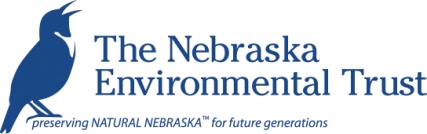 